2018 DHU’s 3S-CTCP   NOMINATION LETTER 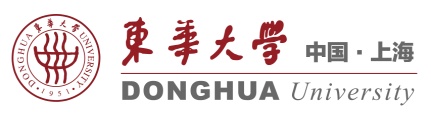 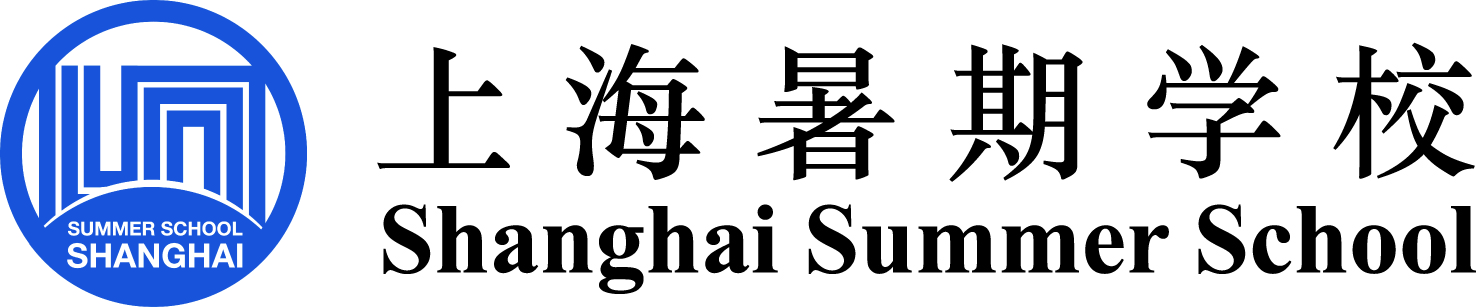 Nominees’ InformationIf there are more self-funding students you plan to nominate, please let Ms. Frances know first by email. University/Institution:Date:Contact Person:   Position & Department:Address:Email:Financial aid CandidateSelf-funded 1Self-funded 2Self-funded 3Full NameGenderDate of BirthEmailLevel(Bachelor/Master)Major/SpecialtyGrade/Semester